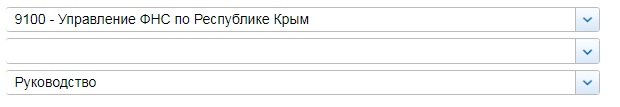 СВЕДЕНИЯ О ДОХОДАХ, ОБ ИМУЩЕСТВЕ И ОБЯЗАТЕЛЬСТВАХ ИМУЩЕСТВЕННОГО ХАРАКТЕРА ГОСУДАРСТВЕННЫХ ГРАЖДАНСКИХ СЛУЖАЩИХ ФНС РОССИИ, А ТАКЖЕ СВЕДЕНИЯ О ДОХОДАХ, ОБ ИМУЩЕСТВЕ И ОБЯЗАТЕЛЬСТВАХ ИМУЩЕСТВЕННОГО ХАРАКТЕРА ИХ СУПРУГОВ И НЕСОВЕРШЕННОЛЕТНИХ ДЕТЕЙ ЗА ПЕРИОД С 1 ЯНВАРЯ 2020© 2005-2021 ФНС России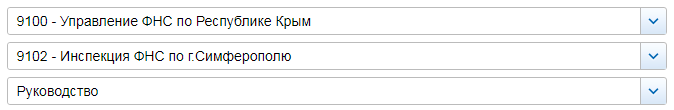 СВЕДЕНИЯ О ДОХОДАХ, ОБ ИМУЩЕСТВЕ И ОБЯЗАТЕЛЬСТВАХ ИМУЩЕСТВЕННОГО ХАРАКТЕРА ГОСУДАРСТВЕННЫХ ГРАЖДАНСКИХ СЛУЖАЩИХ ФНС РОССИИ, А ТАКЖЕ СВЕДЕНИЯ О ДОХОДАХ, ОБ ИМУЩЕСТВЕ И ОБЯЗАТЕЛЬСТВАХ ИМУЩЕСТВЕННОГО ХАРАКТЕРА ИХ СУПРУГОВ И НЕСОВЕРШЕННОЛЕТНИХ ДЕТЕЙ ЗА ПЕРИОД С 1 ЯНВАРЯ 2020© 2005-2021 ФНС России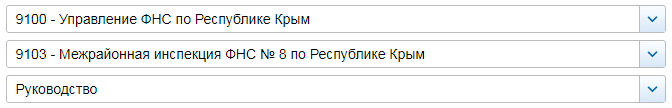 СВЕДЕНИЯ О ДОХОДАХ, ОБ ИМУЩЕСТВЕ И ОБЯЗАТЕЛЬСТВАХ ИМУЩЕСТВЕННОГО ХАРАКТЕРА ГОСУДАРСТВЕННЫХ ГРАЖДАНСКИХ СЛУЖАЩИХ ФНС РОССИИ, А ТАКЖЕ СВЕДЕНИЯ О ДОХОДАХ, ОБ ИМУЩЕСТВЕ И ОБЯЗАТЕЛЬСТВАХ ИМУЩЕСТВЕННОГО ХАРАКТЕРА ИХ СУПРУГОВ И НЕСОВЕРШЕННОЛЕТНИХ ДЕТЕЙ ЗА ПЕРИОД С 1 ЯНВАРЯ 2020© 2005-2021 ФНС России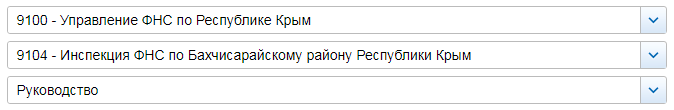 СВЕДЕНИЯ О ДОХОДАХ, ОБ ИМУЩЕСТВЕ И ОБЯЗАТЕЛЬСТВАХ ИМУЩЕСТВЕННОГО ХАРАКТЕРА ГОСУДАРСТВЕННЫХ ГРАЖДАНСКИХ СЛУЖАЩИХ ФНС РОССИИ, А ТАКЖЕ СВЕДЕНИЯ О ДОХОДАХ, ОБ ИМУЩЕСТВЕ И ОБЯЗАТЕЛЬСТВАХ ИМУЩЕСТВЕННОГО ХАРАКТЕРА ИХ СУПРУГОВ И НЕСОВЕРШЕННОЛЕТНИХ ДЕТЕЙ ЗА ПЕРИОД С 1 ЯНВАРЯ 2020© 2005-2021 ФНС России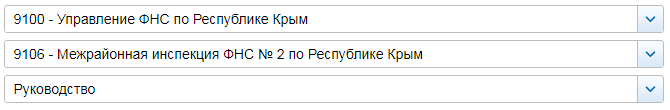 СВЕДЕНИЯ О ДОХОДАХ, ОБ ИМУЩЕСТВЕ И ОБЯЗАТЕЛЬСТВАХ ИМУЩЕСТВЕННОГО ХАРАКТЕРА ГОСУДАРСТВЕННЫХ ГРАЖДАНСКИХ СЛУЖАЩИХ ФНС РОССИИ, А ТАКЖЕ СВЕДЕНИЯ О ДОХОДАХ, ОБ ИМУЩЕСТВЕ И ОБЯЗАТЕЛЬСТВАХ ИМУЩЕСТВЕННОГО ХАРАКТЕРА ИХ СУПРУГОВ И НЕСОВЕРШЕННОЛЕТНИХ ДЕТЕЙ ЗА ПЕРИОД С 1 ЯНВАРЯ 2020© 2005-2021 ФНС России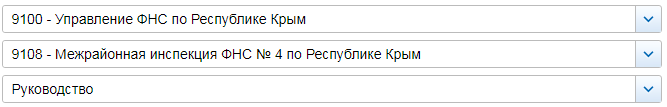 СВЕДЕНИЯ О ДОХОДАХ, ОБ ИМУЩЕСТВЕ И ОБЯЗАТЕЛЬСТВАХ ИМУЩЕСТВЕННОГО ХАРАКТЕРА ГОСУДАРСТВЕННЫХ ГРАЖДАНСКИХ СЛУЖАЩИХ ФНС РОССИИ, А ТАКЖЕ СВЕДЕНИЯ О ДОХОДАХ, ОБ ИМУЩЕСТВЕ И ОБЯЗАТЕЛЬСТВАХ ИМУЩЕСТВЕННОГО ХАРАКТЕРА ИХ СУПРУГОВ И НЕСОВЕРШЕННОЛЕТНИХ ДЕТЕЙ ЗА ПЕРИОД С 1 ЯНВАРЯ 2020© 2005-2021 ФНС России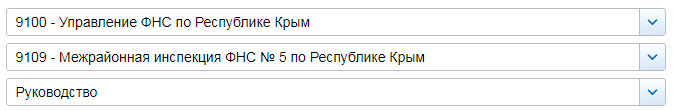 СВЕДЕНИЯ О ДОХОДАХ, ОБ ИМУЩЕСТВЕ И ОБЯЗАТЕЛЬСТВАХ ИМУЩЕСТВЕННОГО ХАРАКТЕРА ГОСУДАРСТВЕННЫХ ГРАЖДАНСКИХ СЛУЖАЩИХ ФНС РОССИИ, А ТАКЖЕ СВЕДЕНИЯ О ДОХОДАХ, ОБ ИМУЩЕСТВЕ И ОБЯЗАТЕЛЬСТВАХ ИМУЩЕСТВЕННОГО ХАРАКТЕРА ИХ СУПРУГОВ И НЕСОВЕРШЕННОЛЕТНИХ ДЕТЕЙ ЗА ПЕРИОД С 1 ЯНВАРЯ 2020© 2005-2021 ФНС России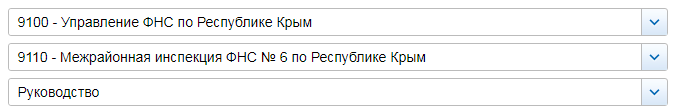 СВЕДЕНИЯ О ДОХОДАХ, ОБ ИМУЩЕСТВЕ И ОБЯЗАТЕЛЬСТВАХ ИМУЩЕСТВЕННОГО ХАРАКТЕРА ГОСУДАРСТВЕННЫХ ГРАЖДАНСКИХ СЛУЖАЩИХ ФНС РОССИИ, А ТАКЖЕ СВЕДЕНИЯ О ДОХОДАХ, ОБ ИМУЩЕСТВЕ И ОБЯЗАТЕЛЬСТВАХ ИМУЩЕСТВЕННОГО ХАРАКТЕРА ИХ СУПРУГОВ И НЕСОВЕРШЕННОЛЕТНИХ ДЕТЕЙ ЗА ПЕРИОД С 1 ЯНВАРЯ 2020© 2005-2021 ФНС России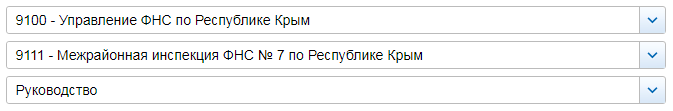 СВЕДЕНИЯ О ДОХОДАХ, ОБ ИМУЩЕСТВЕ И ОБЯЗАТЕЛЬСТВАХ ИМУЩЕСТВЕННОГО ХАРАКТЕРА ГОСУДАРСТВЕННЫХ ГРАЖДАНСКИХ СЛУЖАЩИХ ФНС РОССИИ, А ТАКЖЕ СВЕДЕНИЯ О ДОХОДАХ, ОБ ИМУЩЕСТВЕ И ОБЯЗАТЕЛЬСТВАХ ИМУЩЕСТВЕННОГО ХАРАКТЕРА ИХ СУПРУГОВ И НЕСОВЕРШЕННОЛЕТНИХ ДЕТЕЙ ЗА ПЕРИОД С 1 ЯНВАРЯ 2020© 2005-2021 ФНС России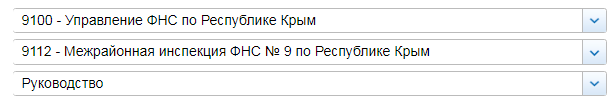 СВЕДЕНИЯ О ДОХОДАХ, ОБ ИМУЩЕСТВЕ И ОБЯЗАТЕЛЬСТВАХ ИМУЩЕСТВЕННОГО ХАРАКТЕРА ГОСУДАРСТВЕННЫХ ГРАЖДАНСКИХ СЛУЖАЩИХ ФНС РОССИИ, А ТАКЖЕ СВЕДЕНИЯ О ДОХОДАХ, ОБ ИМУЩЕСТВЕ И ОБЯЗАТЕЛЬСТВАХ ИМУЩЕСТВЕННОГО ХАРАКТЕРА ИХ СУПРУГОВ И НЕСОВЕРШЕННОЛЕТНИХ ДЕТЕЙ ЗА ПЕРИОД С 1 ЯНВАРЯ 2020© 2005-2021 ФНС России№ п/пФамилия и инициалы лица, чьи сведения размещаютсяДолжностьОбъекты недвижимости, находящиеся в собственностиОбъекты недвижимости, находящиеся в собственностиОбъекты недвижимости, находящиеся в собственностиОбъекты недвижимости, находящиеся в собственностиОбъекты недвижимости, находящиеся в пользованииОбъекты недвижимости, находящиеся в пользованииОбъекты недвижимости, находящиеся в пользованииТранспортные средстваТранспортные средстваДекларированный годовой доход (руб.)Сведения об источниках получения средств, за счёт которых совершена сделка (вид приобретенного имущества, источники)Сведения об источниках получения средств, за счёт которых совершена сделка (вид приобретенного имущества, источники)№ п/пФамилия и инициалы лица, чьи сведения размещаютсяДолжностьвид объектавид собственностиплощадь (кв.м)страна расположениявид объектаплощадь (кв.м)страна расположениявидмаркаДекларированный годовой доход (руб.)вид приобретенного имуществаисточники1Наздрачев Роман БорисовичРуководительквартираОбщая долевая - 1/4 доли131.8РФквартира99.9РФавтомобиль легковойФольксваген, модель: Тигуан3040957.01вид имущества: иное имущество, отнесенное законом к недвижимости (кладовая (нежилое помещение))Индивидуальная18РФмашино-место13.8РФсупругаквартираОбщая долевая - 1/4 доли131.8РФ1563116.46квартираИндивидуальная99.9РФмашино-местоОбщая долевая - 1/78 доли2937.9РФмашино-местоИндивидуальная13.8РФпомещениеИндивидуальная6.2РФнесовершеннолетний ребёнокквартира99.9РФ02Алиев Нариман НиязиевичЗаместитель руководителяжилой дом164.9РФавтомобиль легковойМицубиси, модель: ASX2323092.17жилой дом56.5РФгараж25.4РФвид имущества: иные строения, помещения и сооружения (Сарай)33.1РФвид имущества: иные строения, помещения и сооружения (Уборная)1.5РФвид имущества: иные строения, помещения и сооружения (Сарай)5.2РФвид имущества: иные строения, помещения и сооружения (Сарай)5.5РФвид имущества: иные строения, помещения и сооружения (Сарай)10.8РФвид имущества: иные строения, помещения и сооружения (Погреб)7.1РФземельный участок578РФземельный участок1800РФсупругажилой домОбщая долевая - 1/2 доли164.9РФавтомобиль легковойФольксваген, модель: тигуан342706.07квартираОбщая долевая - 1/5 доли84.7РФгаражОбщая долевая - 1/2 доли25.4РФвид имущества: иные строения, помещения и сооружения (Уборная)Общая долевая - 1/2 доли1.5РФвид имущества: иные строения, помещения и сооружения (Сарай)Общая долевая - 1/2 доли32РФземельный участокОбщая долевая - 1/2 доли578РФнесовершеннолетний ребёнокжилой дом164.9РФ0квартира84.7РФгараж25.4РФземельный участок578РФсооружение33.1РФсооружение1.5РФ3Булышко Денис СергеевичЗаместитель руководителяквартираОбщая долевая - 1/2 доли61РФквартира65.8РФавтомобиль легковойФольксваген, модель: Пассат1933431.91земельный участокИндивидуальная1200РФсупругаквартираОбщая долевая - 1/5 доли65.8РФ772587.13несовершеннолетний ребёнокквартира65.8РФ0несовершеннолетний ребёнокквартира65.8РФ04Крюков Сергей ГеоргиевичЗаместитель руководителяквартираИндивидуальная42.7РФжилой дом18РФ2326157.79земельный участокИндивидуальная1367РФквартира86.6РФквартира56.4РФгараж25РФсупругаквартираИндивидуальная56.4РФквартира86.6РФ58940.03квартира42.7РФгараж25РФнесовершеннолетний ребёнокквартира86.6РФ0квартира42.7РФквартира56.4РФнесовершеннолетний ребёнокквартира42.7РФ0квартира86.6РФквартира56.4РФ5Соболев Алексей НиколаевичЗаместитель руководителяквартираИндивидуальная84РФавтомобиль легковойНиссан, модель: Тиида2439612.7помещениеОбщая совместная48.7РФсупругапомещениеОбщая совместная48.7РФквартира84РФ141073.12квартира48.1РФнесовершеннолетний ребёнокквартира48.1РФ0квартира84РФ№ п/пФамилия и инициалы лица, чьи сведения размещаютсяДолжностьОбъекты недвижимости, находящиеся в собственностиОбъекты недвижимости, находящиеся в собственностиОбъекты недвижимости, находящиеся в собственностиОбъекты недвижимости, находящиеся в собственностиОбъекты недвижимости, находящиеся в пользованииОбъекты недвижимости, находящиеся в пользованииОбъекты недвижимости, находящиеся в пользованииТранспортные средстваТранспортные средстваДекларированный годовой доход (руб.)Сведения об источниках получения средств, за счёт которых совершена сделка (вид приобретенного имущества, источники)Сведения об источниках получения средств, за счёт которых совершена сделка (вид приобретенного имущества, источники)№ п/пФамилия и инициалы лица, чьи сведения размещаютсяДолжностьвид объектавид собственностиплощадь (кв.м)страна расположениявид объектаплощадь (кв.м)страна расположениявидмаркаДекларированный годовой доход (руб.)вид приобретенного имуществаисточники1Великолуг Роман ЕвгеньевичНачальникквартираИндивидуальная80РФквартира173РФавтомобиль легковойБМВ, модель: Х5 ХDRIVE D2189903.14квартираОбщая долевая - 1/3 доли70.7РФнесовершеннолетний ребёнокквартираИндивидуальная50.9РФквартира173РФ0несовершеннолетний ребёнокквартира98РФ0несовершеннолетний ребёнокквартира98РФ0супругаквартираИндивидуальная54.6РФквартира173РФавтомобиль легковойБМВ, модель: 320 XDRIVE5322201.32квартираИндивидуальная75РФавтомобиль легковойАуди, модель: Q52Абдураманов Сеит-Абдулла ЛемановичЗаместитель начальниказемельный участокИндивидуальная562РФжилой дом100РФ1889188.88земельный участокИндивидуальная1001РФжилой дом50РФземельный участокИндивидуальная1001РФземельный участок450РФземельный участокИндивидуальная1001РФземельный участок1300РФземельный участокИндивидуальная1319РФнесовершеннолетний ребёнокжилой дом100РФ0жилой дом273.8РФземельный участок450РФземельный участок989РФсупругажилой дом100РФ311111.57жилой дом150РФземельный участок450РФземельный участок989РФ3Конищева Наталья ВалерьевнаЗаместитель начальникаквартираИндивидуальная46.5РФквартира44РФавтомобиль легковойBMW, модель: 320D XDRIVE1887734.4несовершеннолетний ребёнокквартира44РФ17942.48квартира46.5РФ4Лихолобова Марина ВладимировнаЗаместитель начальникаквартираИндивидуальная83.8РФавтомобиль легковойКИА, модель: СИД JD2190199.32земельный участокИндивидуальная1200РФнесовершеннолетний ребёнокквартира83.8РФ05Сагура Юрий НиколаевичЗаместитель начальникаквартира78.2РФавтомобиль легковойSKODA, модель: KAROQ2326258.83гараж36.6РФземельный участок18.3РФнесовершеннолетний ребёнокквартира48.4РФ0супругаквартираИндивидуальная29.8РФавтомобиль легковойOPEL, модель: MOKA458542.54квартираОбщая долевая - 1/2 доли48.4РФ6Симонова Ольга АндреевнаЗаместитель начальникаквартираОбщая долевая - 1/3 доли71.3РФквартира70.1РФавтомобиль легковойNissan, модель: Teana3678399.85супругквартираОбщая долевая - 1/3 доли71.3РФквартира70.1РФавтомобиль легковойHonda, модель: Civik549799.36№ п/пФамилия и инициалы лица, чьи сведения размещаютсяДолжностьОбъекты недвижимости, находящиеся в собственностиОбъекты недвижимости, находящиеся в собственностиОбъекты недвижимости, находящиеся в собственностиОбъекты недвижимости, находящиеся в собственностиОбъекты недвижимости, находящиеся в пользованииОбъекты недвижимости, находящиеся в пользованииОбъекты недвижимости, находящиеся в пользованииТранспортные средстваТранспортные средстваДекларированный годовой доход (руб.)Сведения об источниках получения средств, за счёт которых совершена сделка (вид приобретенного имущества, источники)Сведения об источниках получения средств, за счёт которых совершена сделка (вид приобретенного имущества, источники)№ п/пФамилия и инициалы лица, чьи сведения размещаютсяДолжностьвид объектавид собственностиплощадь (кв.м)страна расположениявид объектаплощадь (кв.м)страна расположениявидмаркаДекларированный годовой доход (руб.)вид приобретенного имуществаисточники1Сальников Александр ИгоревичНачальникквартираИндивидуальная73.7РФквартира46РФавтомобиль легковойMITSUBISHI, модель: OUTLANDER 31866014.57вид имущества: иные строения, помещения и сооружения (нежилые помещения)Общая долевая - 1/2 доли59.7РФдоля в праве общей собственности на имущество59.7РФнесовершеннолетний ребёнокквартира46РФ0квартира73.7РФсупругаквартира73.7РФавтомобиль легковойНиссан Nissan, модель: Микра Micra 1,2 комфорт598009.01квартира46РФнесовершеннолетний ребёнокквартира73.7РФ0квартира46РФ2Драгомирецкая Елена АнатольевнаЗаместитель начальникаквартираОбщая долевая - 1/2 доли62.7РФквартира49.7РФавтомобиль легковойBMW, модель: X3 xDrive28i7820704.74доля в праве общей собственности на имущество62.7РФ3Заря Ирина АлександровнаЗаместитель начальникаквартираОбщая долевая - 1/4 доли27.3РФжилой дом104.2РФ2220062.63жилой дом144РФдоля в праве общей собственности на имущество27.33РФдоля в праве общей собственности на имущество27.33РФземельный участок104.2РФземельный участок1500РФсупругжилой домОбщая долевая - 26/100 доли204.3РФдоля в праве общей собственности на имущество27.3РФ42007.27жилой домИндивидуальная144РФдоля в праве общей собственности на имущество27.3РФквартираОбщая долевая - 1/4 доли27.3РФземельный участок104.2РФгаражОбщая долевая - 26/100 доли21.4РФземельный участокИндивидуальная1500РФзданиеОбщая долевая - 26/100 доли1.6РФ№ п/пФамилия и инициалы лица, чьи сведения размещаютсяДолжностьОбъекты недвижимости, находящиеся в собственностиОбъекты недвижимости, находящиеся в собственностиОбъекты недвижимости, находящиеся в собственностиОбъекты недвижимости, находящиеся в собственностиОбъекты недвижимости, находящиеся в пользованииОбъекты недвижимости, находящиеся в пользованииОбъекты недвижимости, находящиеся в пользованииТранспортные средстваТранспортные средстваДекларированный годовой доход (руб.)Сведения об источниках получения средств, за счёт которых совершена сделка (вид приобретенного имущества, источники)Сведения об источниках получения средств, за счёт которых совершена сделка (вид приобретенного имущества, источники)№ п/пФамилия и инициалы лица, чьи сведения размещаютсяДолжностьвид объектавид собственностиплощадь (кв.м)страна расположениявид объектаплощадь (кв.м)страна расположениявидмаркаДекларированный годовой доход (руб.)вид приобретенного имуществаисточники1Алиев Риза РешатовичНачальникжилой дом37.8РФ176845.23квартира55.4РФземельный участок4820РФнесовершеннолетний ребёнокжилой дом172.1РФ0земельный участок600РФ2Кобец Наталья АнатольевнаЗаместитель начальникаквартираИндивидуальная44РФавтомобиль легковойКИА SP2 (SELTOS)1441976.45земельный участокИндивидуальная92220РФавтомобиль легковойФОРД Fiestaземельный участокИндивидуальная5500РФземельный участокИндивидуальная1001РФ3Плавненко Людмила АлександровнаЗаместитель начальникажилой домОбщая долевая - 68/100 доли229.5РФавтомобиль легковойДЭУ matiz1209393.62гаражОбщая долевая - 68/100 доли16.6РФземельный участокОбщая долевая - 1/2 доли1026РФ№ п/пФамилия и инициалы лица, чьи сведения размещаютсяДолжностьОбъекты недвижимости, находящиеся в собственностиОбъекты недвижимости, находящиеся в собственностиОбъекты недвижимости, находящиеся в собственностиОбъекты недвижимости, находящиеся в собственностиОбъекты недвижимости, находящиеся в пользованииОбъекты недвижимости, находящиеся в пользованииОбъекты недвижимости, находящиеся в пользованииТранспортные средстваТранспортные средстваДекларированный годовой доход (руб.)Сведения об источниках получения средств, за счёт которых совершена сделка (вид приобретенного имущества, источники)Сведения об источниках получения средств, за счёт которых совершена сделка (вид приобретенного имущества, источники)№ п/пФамилия и инициалы лица, чьи сведения размещаютсяДолжностьвид объектавид собственностиплощадь (кв.м)страна расположениявид объектаплощадь (кв.м)страна расположениявидмаркаДекларированный годовой доход (руб.)вид приобретенного имуществаисточники1Братусин Владимир НиколаевичНачальникквартираИндивидуальная47.6РФавтомобиль легковойФОЛЬКСВАГЕН, модель: ПОЛО1909201.5квартираИндивидуальная56.5РФдоля в праве общей собственности на имуществоОбщая долевая - 1/16 доли882РФдоля в праве общей собственности на имуществоОбщая долевая - 1/16 доли88.9РФсупругажилой дом53.6РФ643985.93квартира47.6РФземельный участок883РФ2Вовк Сергей ВладимировичНачальникквартира54.5РФ1657742.243Алейник Людмила ВладимировнаЗаместитель начальникаквартираИндивидуальная43РФжилой дом77РФавтомобиль легковойБМВ, модель: Х12255264.75квартира69.2РФземельный участок1054РФнесовершеннолетний ребёнокжилой дом36РФ0квартира69.2РФземельный участок1992РФнесовершеннолетний ребёнокжилой дом77РФ0квартира69.2РФземельный участок1054РФ4Козельский Александр АлександровичЗаместитель начальникаквартираОбщая долевая - 1/3 доли73.6РФгараж18РФавтомобиль легковойФОЛЬКСВАГЕН, модель: TIGUAN1349144.47квартираИндивидуальная59.5РФземельный участок18РФземельный участокИндивидуальная7499РФсупругаквартираОбщая долевая - 1/3 доли73.6РФ850091.04квартираОбщая долевая - 1/4 доли52.3РФземельный участокИндивидуальная7500РФнесовершеннолетний ребёнокквартира73.6РФ0несовершеннолетний ребёнокквартираОбщая долевая - 1/3 доли73.6РФ05Шарипов Андрей АлександровичЗаместитель начальникаквартира69.9РФавтомобиль легковойФОЛЬСВАГЕН, модель: Поло1199336.9супругаквартираИндивидуальная69.9РФ625021.41несовершеннолетний ребёнокквартира69.9РФ06Шевченко Оксана АнатольевнаЗаместитель начальникажилой домИндивидуальная146.4РФавтомобиль легковойRENAULT, модель: MEGANE K9KD7221646840.56квартираОбщая долевая - 1/3 доли43.7РФземельный участокИндивидуальная35400РФземельный участокИндивидуальная1862РФземельный участокИндивидуальная17900РФземельный участокИндивидуальная9717РФземельный участокИндивидуальная12604РФземельный участокИндивидуальная8794РФземельный участокИндивидуальная2920РФземельный участокИндивидуальная15592РФземельный участокИндивидуальная12598РФземельный участокИндивидуальная19759РФземельный участокИндивидуальная17356РФземельный участокИндивидуальная12805РФземельный участокИндивидуальная18512РФнесовершеннолетний ребёнокквартираОбщая долевая - 1/3 доли43.7РФжилой дом146.4РФ18000земельный участок1862РФнесовершеннолетний ребёнокквартираОбщая долевая - 1/3 доли43.7РФжилой дом146.4РФ0земельный участок1862РФ№ п/пФамилия и инициалы лица, чьи сведения размещаютсяДолжностьОбъекты недвижимости, находящиеся в собственностиОбъекты недвижимости, находящиеся в собственностиОбъекты недвижимости, находящиеся в собственностиОбъекты недвижимости, находящиеся в собственностиОбъекты недвижимости, находящиеся в пользованииОбъекты недвижимости, находящиеся в пользованииОбъекты недвижимости, находящиеся в пользованииТранспортные средстваТранспортные средстваДекларированный годовой доход (руб.)Сведения об источниках получения средств, за счёт которых совершена сделка (вид приобретенного имущества, источники)Сведения об источниках получения средств, за счёт которых совершена сделка (вид приобретенного имущества, источники)№ п/пФамилия и инициалы лица, чьи сведения размещаютсяДолжностьвид объектавид собственностиплощадь (кв.м)страна расположениявид объектаплощадь (кв.м)страна расположениявидмаркаДекларированный годовой доход (руб.)вид приобретенного имуществаисточники1Ким Александр ГеоргиевичНачальниксадовый дом199.3РФ2975141.45земельный участок800РФсупругажилой домИндивидуальная199.3РФквартира71.3РФ0земельный участокИндивидуальная800РФ2Денисова Татьяна ЛеонидовнаЗаместитель начальникаквартираИндивидуальная51.8РФквартира50.4РФ1459110.65земельный участокИндивидуальная300РФгараж24РФземельный участок24РФ3Дубинин Владимир ЮрьевичЗаместитель начальникаквартираИндивидуальная36.5РФ1402611.21несовершеннолетний ребёнокквартира36.5РФ0несовершеннолетний ребёнокквартира36.5РФ0супругаквартира36.5РФ723316.074Кормилицына Оксана ГеннадиевнаЗаместитель начальникаквартираОбщая долевая - 1/3 доли51.9РФквартира51.9РФ1440759.39квартираИндивидуальная50.2РФ5Красная Алла МодестовнаЗаместитель начальникаквартираИндивидуальная49РФжилой дом237.4РФавтомобиль легковойХУНДАЙ, модель: солярис1158678.96земельный участок910РФнесовершеннолетний ребёнокжилой дом237.4РФ0земельный участок910РФсупругжилой дом237.4РФавтомобиль легковойВАЗ, модель: Патриот40.97земельный участок910РФавтомобиль легковойНИССАН, модель: ПАТРОЛавтомобиль грузовойГАЗ, модель: 3302-414№ п/пФамилия и инициалы лица, чьи сведения размещаютсяДолжностьОбъекты недвижимости, находящиеся в собственностиОбъекты недвижимости, находящиеся в собственностиОбъекты недвижимости, находящиеся в собственностиОбъекты недвижимости, находящиеся в собственностиОбъекты недвижимости, находящиеся в пользованииОбъекты недвижимости, находящиеся в пользованииОбъекты недвижимости, находящиеся в пользованииТранспортные средстваТранспортные средстваДекларированный годовой доход (руб.)Сведения об источниках получения средств, за счёт которых совершена сделка (вид приобретенного имущества, источники)Сведения об источниках получения средств, за счёт которых совершена сделка (вид приобретенного имущества, источники)№ п/пФамилия и инициалы лица, чьи сведения размещаютсяДолжностьвид объектавид собственностиплощадь (кв.м)страна расположениявид объектаплощадь (кв.м)страна расположениявидмаркаДекларированный годовой доход (руб.)вид приобретенного имуществаисточники1Мешкова Виктория ВладимировнаНачальникжилой дом63.4РФ1773100.7жилой дом111РФгараж31РФвид имущества: иные строения, помещения и сооружения40.8РФземельный участок200РФземельный участок627РФсупругжилой домИндивидуальная111РФгараж31РФавтомобиль легковойНиссан, модель: X-TRAIL1083400.9земельный участокИндивидуальная627РФвид имущества: иные строения, помещения и сооружения40.8РФ2Грибов Олег АнатольевичЗаместитель начальникажилой домОбщая долевая - 1/2 доли73.2РФжилой дом73.2РФавтомобиль легковойМЕРСЕДЕС БЕНЦ, модель: GLK 2201204325.78квартираИндивидуальная60.9РФгараж33.6РФгаражОбщая долевая - 1/2 доли33.6РФвид имущества: иные строения, помещения и сооружения (сарай)11РФземельный участокОбщая долевая - 1/4 доли682РФземельный участок20.8РФвид имущества: иное имущество, отнесенное законом к недвижимости (сарай)Общая долевая - 1/2 доли11РФземельный участок682РФсупругажилой дом73.2РФ123800.16гараж33.6РФвид имущества: иные строения, помещения и сооружения (сарай)11РФземельный участок682РФ3Королёв Александр НиколаевичЗаместитель начальникажилой домИндивидуальная226.4РФ5697716.09квартираИндивидуальная69РФземельный участокИндивидуальная1000РФвид имущества: иное имущество, отнесенное законом к недвижимости (Беседка)Индивидуальная17.4РФвид имущества: иное имущество, отнесенное законом к недвижимости (Котельная)Индивидуальная8.3РФнесовершеннолетний ребёнокжилой дом226.4РФ0земельный участок1000РФвид имущества: иное имущество, отнесенное законом к недвижимости (Беседка)17.4РФвид имущества: иное имущество, отнесенное законом к недвижимости (Котельная)8.3РФнесовершеннолетний ребёнокжилой дом226.4РФ0земельный участок1000РФвид имущества: иное имущество, отнесенное законом к недвижимости (Беседка)17.4РФвид имущества: иное имущество, отнесенное законом к недвижимости (Котельная)8.3РФсупругажилой дом226.4РФавтомобиль легковойКИА, модель: QLE (SPORTAGE)2286865.85земельный участок1000РФвид имущества: иное имущество, отнесенное законом к недвижимости (Беседка)17.4РФвид имущества: иное имущество, отнесенное законом к недвижимости (Котельная)8.3РФ№ п/пФамилия и инициалы лица, чьи сведения размещаютсяДолжностьОбъекты недвижимости, находящиеся в собственностиОбъекты недвижимости, находящиеся в собственностиОбъекты недвижимости, находящиеся в собственностиОбъекты недвижимости, находящиеся в собственностиОбъекты недвижимости, находящиеся в пользованииОбъекты недвижимости, находящиеся в пользованииОбъекты недвижимости, находящиеся в пользованииТранспортные средстваТранспортные средстваДекларированный годовой доход (руб.)Сведения об источниках получения средств, за счёт которых совершена сделка (вид приобретенного имущества, источники)Сведения об источниках получения средств, за счёт которых совершена сделка (вид приобретенного имущества, источники)№ п/пФамилия и инициалы лица, чьи сведения размещаютсяДолжностьвид объектавид собственностиплощадь (кв.м)страна расположениявид объектаплощадь (кв.м)страна расположениявидмаркаДекларированный годовой доход (руб.)вид приобретенного имуществаисточники1Ильчевский Вячеслав БорисовичНачальникжилой домИндивидуальная62.6РФквартира39РФ1968861.19жилой домИндивидуальная191.4РФземельный участокИндивидуальная277РФсупругаквартираИндивидуальная44.2РФжилой дом191.4РФавтомобиль легковойНИССАН, модель: SENTRA330195.32земельный участок277РФнесовершеннолетний ребёнокжилой дом191.4РФ9200квартира39РФземельный участок277РФ2Аверкин Сергей НиколаевичЗаместитель начальникаквартираИндивидуальная67.8РФавтомобиль легковойФольксваген, модель: Пассат1528106.68квартираОбщая долевая - 1/5 доли51.6РФавтомобиль легковойКИА, модель: SPORTAGEнесовершеннолетний ребёнокквартира32.9РФ0квартира67.8РФнесовершеннолетний ребёнокквартира32.9РФ0квартира67.8РФсупругаквартира32.9РФ466037.29квартира67.8РФ3Ибрагимова Гульфира НаримановнаЗаместитель начальникаквартираИндивидуальная79.8РФ1645343.274Чикулаев Олег ВладимировичЗаместитель начальникаквартира127.8РФавтомобиль легковойМитсубиси Лансер1578348.55квартира63.9РФнесовершеннолетний ребёнокквартира60.6РФ0квартира63.9РФсупругаземельный участокИндивидуальная1500РФквартира63.9РФ265752.19квартира60.6РФ№ п/пФамилия и инициалы лица, чьи сведения размещаютсяДолжностьОбъекты недвижимости, находящиеся в собственностиОбъекты недвижимости, находящиеся в собственностиОбъекты недвижимости, находящиеся в собственностиОбъекты недвижимости, находящиеся в собственностиОбъекты недвижимости, находящиеся в пользованииОбъекты недвижимости, находящиеся в пользованииОбъекты недвижимости, находящиеся в пользованииТранспортные средстваТранспортные средстваДекларированный годовой доход (руб.)Сведения об источниках получения средств, за счёт которых совершена сделка (вид приобретенного имущества, источники)Сведения об источниках получения средств, за счёт которых совершена сделка (вид приобретенного имущества, источники)№ п/пФамилия и инициалы лица, чьи сведения размещаютсяДолжностьвид объектавид собственностиплощадь (кв.м)страна расположениявид объектаплощадь (кв.м)страна расположениявидмаркаДекларированный годовой доход (руб.)вид приобретенного имуществаисточники1Подсекин Владимир ЯковлевичНачальникквартираИндивидуальная61РФжилой дом116.4РФ2052192.13земельный участок310РФнесовершеннолетний ребёнокжилой дом116.4РФ0квартира61РФземельный участок310РФсупругавид имущества: иные строения, помещения и сооружения (не стационарный металлический вагончик)Индивидуальная22.2РФжилой дом116.4РФ322189.61вид имущества: иное имущество, отнесенное законом к недвижимости (нежилое помещение)Индивидуальная23.3РФквартира61РФземельный участок51РФземельный участок310РФ2Бокова Людмила ВалентиновнаЗаместитель начальникаквартираОбщая долевая - 1/2 доли46.8РФсадовый дом18РФ1599572.57земельный участок660РФ3Карташов Александр ИвановичЗаместитель начальникаквартираОбщая долевая - 1/4 доли67.2РФжилой дом96РФавтомобиль легковойСУЗУКИ, модель: гранд витара2310593.64квартираИндивидуальная28.3РФквартира50.1РФквартираИндивидуальная81.8РФземельный участокИндивидуальная1097РФсупругаквартира28.3РФ397420.8квартира50.1РФнесовершеннолетний ребёнокквартира50.1РФ0вид имущества: иное имущество, отнесенное законом к недвижимости (в/ч 37792)0РФ4Коновалова Лилия НиколаевнаЗаместитель начальникаквартираОбщая долевая - 1/2 доли43.5РФ1805791.33супругквартираОбщая долевая - 1/2 доли43.5РФгараж9РФавтомобиль легковойХундай, модель: Солярис283245.89садовый домИндивидуальная59.1РФгараж9РФавтомобиль легковойМицубиси, модель: Оутлэндерземельный участокИндивидуальная600РФ№ п/пФамилия и инициалы лица, чьи сведения размещаютсяДолжностьОбъекты недвижимости, находящиеся в собственностиОбъекты недвижимости, находящиеся в собственностиОбъекты недвижимости, находящиеся в собственностиОбъекты недвижимости, находящиеся в собственностиОбъекты недвижимости, находящиеся в пользованииОбъекты недвижимости, находящиеся в пользованииОбъекты недвижимости, находящиеся в пользованииТранспортные средстваТранспортные средстваДекларированный годовой доход (руб.)Сведения об источниках получения средств, за счёт которых совершена сделка (вид приобретенного имущества, источники)Сведения об источниках получения средств, за счёт которых совершена сделка (вид приобретенного имущества, источники)№ п/пФамилия и инициалы лица, чьи сведения размещаютсяДолжностьвид объектавид собственностиплощадь (кв.м)страна расположениявид объектаплощадь (кв.м)страна расположениявидмаркаДекларированный годовой доход (руб.)вид приобретенного имуществаисточники1Заломенков Дмитрий СергеевичНачальникквартираИндивидуальная47.8РФобъект незавершенного строительства70РФ1925717.01садовый домИндивидуальная142.4РФземельный участокИндивидуальная588РФземельный участокИндивидуальная100РФнесовершеннолетний ребёнокквартира47.8РФ0квартира55.9РФсадовый дом142.4РФхозяйственное строение или сооружение70РФземельный участок588РФ2Кривко Виктория ВладимировнаЗаместитель начальникаквартираОбщая долевая - 2/3 доли43.7РФавтомобиль легковойЗАЗ, модель: VIDA SF69501336815.96земельный участокИндивидуальная1000РФземельный участокОбщая долевая - 1/2 доли1000РФ3Стребная Ольга ВладимировнаЗаместитель начальникажилой домИндивидуальная116.5РФ1395807.62квартираОбщая долевая - 1/4 доли60.3РФземельный участокИндивидуальная99РФнесовершеннолетний ребёнокжилой дом116.5РФ0земельный участок99РФсупругжилой дом116.5РФавтомобиль легковойOPEL P-J, модель: ASTRA405000квартира38РФземельный участок99РФ